Кировское областное государственное казенное учреждение «Кировская областная пожарно-спасательная служба» 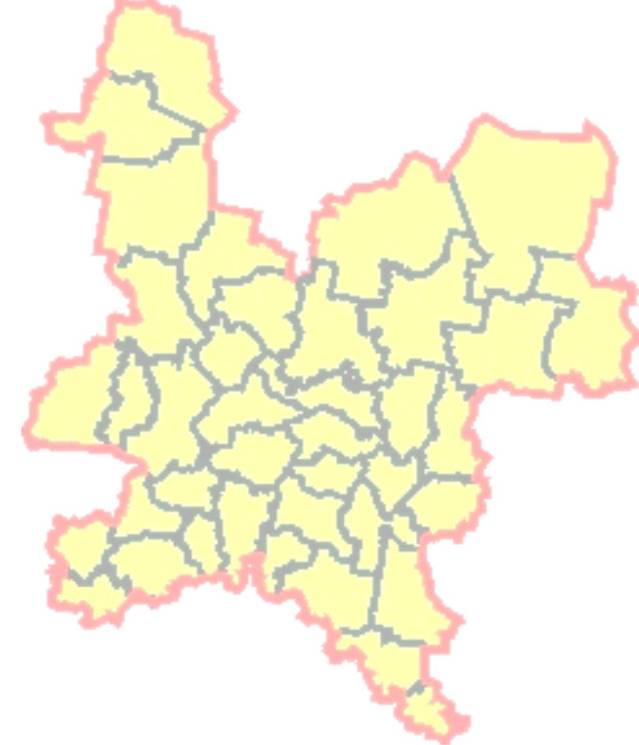 Информационный бюллетеньпо КировскойобластиПроисшествия апреля 2020 г.,возможные происшествия в мае 2020 г.		май 2020 г.Содержание1. Происшествия апреля	41.1. Общие сведения о погибших и пострадавших	41.2. Режимы функционирования	41.3. Происшествия техногенного характера	61.3.1. Технологические нарушения на системах жизнеобеспечения	61.3.2. Пожарная обстановка в жилом секторе и на объектах экономики	81.3.3. Сведения о дорожно-транспортных происшествиях	111.4. Обнаружение подозрительных и взрывоопасных предметов	131.5. Заболевание людей, животных и растений	131.6. Прохождение половодья	151.7. Происшествия на водных объектах	161.8. Влияние погодных условий на отрасли экономики	172. Возможные происшествия и ЧС на территории Кировской области в мае 2020 года	182.1. Прогноз происшествий и ЧС	182.2. Пожарная обстановка в жилом секторе и на объектах экономики	182.3. Технологические нарушения на системах жизнеобеспечения	182.4. Дорожно-транспортная обстановка	182.6. Эпидемиологическая обстановка	192.7. Прогноз прохождения пожароопасного периода	192.8. Прочие происшествия	193. Памятки и правила поведения населения  при происшествиях и ЧС	203.1. Мероприятия по профилактике коронавирусной инфекции	203.2. Мероприятия по профилактике коронавирусной  инфекции в рабочих коллективах	203.3. Правила защиты от клещей	213.4. Правила поведения в пожароопасный период	223.5. Памятка по бешенству	22Список сокращенийАППГ – аналогичный период прошлого года;ДТП – дорожно-транспортное происшествие;Г/п – городское поселение;ГИБДД – Государственная инспекция по безопасности дорожного движения;ЖКХ – жилищно-коммунальное хозяйство;КОГБУЗ – Кировское областное государственное бюджетное учреждение здравоохранения;КОГП «Вятавтодор» – Кировское областное государственное предприятие «Вятские автомобильные дороги»;ЛЭП – линия электропередач;МУП – муниципальное унитарное предприятие;НППБ – нарушение правил пожарной безопасности;ОРВИ – острая респираторно-вирусная инфекция;С/о – сельский округ;С/п – сельское поселение;ТП – трансформаторная подстанция;ТС – транспортное средство;ФГБУ «Верхне-Волжское УГМС» – федеральное государственное бюджетное учреждение «Верхне-Волжское управление по гидрометеорологии и мониторингу окружающей среды»;ЧС – чрезвычайная ситуация.1. Происшествия апреля1.1. Общие сведения о погибших и пострадавшихИнформация о погибших и пострадавших в апреле 2020 года и аналогичном периоде прошлого года представлена в таблице 1.Таблица 1Количество погибших и пострадавших в апреле 2019 и 2020 годов**- учитывается количество погибших и пострадавших в результате несчастных случаев, пожаров, дорожно-транспортных и других происшествий.Диаграмма 11.2. Режимы функционированияПо состоянию на 01.04.2020 действовали 3 режима ЧС, 4 режима повышенной готовности.В апреле были введены 4 режима ЧС, 1 режим повышенной готовности, 3 особых противопожарных режима и отменены 5 режимов ЧС, 1 особый противопожарный режим.На 01.05.2020 сохраняются 2 режима ЧС, 5 режимов повышенной готовности и 2 особых противопожарных режима.Таблица 2 1.3. Происшествия техногенного характера1.3.1. Технологические нарушения на системах жизнеобеспеченияВ апреле 2020 года зарегистрировано 28 нарушений на системах жизнеобеспечения населения, в результате которых были нарушены условия жизнедеятельности около 
36 500 человек, в том числе:9 случаев на системах водоснабжения (нарушены условия жизнедеятельности около 16 790 человек);14 случаев на системах электроснабжения (нарушены условия жизнедеятельности около 
11 185 человек);5 случаев на системах теплоснабжения (нарушены условия жизнедеятельности 
около 8 525 человек).Диаграмма 2Сравнительные показатели количества технологических нарушений на системах жизнеобеспечения населения в апреле 2018-2020 годовОсновными причинами нарушений на системах ЖКХ в апреле явились: на объектах электроснабжения – обрывы проводов в результате порывов ветра и падения деревьев (43% случаев), неисправность на ЛЭП (29 % случаев), повреждение кабеля (28% случаев);на объектах водоснабжения – порывы водовода по причине изношенности (78% случаев), прочие причины (22% случаев);на объектах теплоснабжения – порывы теплотрасс по причине изношенности 
(70% случаев), прочие причины (30% случаев).Наиболее крупные технологические нарушения на системах ЖКХ, зарегистрированные в апреле:01.04.2020 в 15.10 в Октябрьском районе г. Кирова в результате дефекта на тепловых сетях вследствие изношенности произошло нарушение водо- и теплоснабжения потребителей в районе улиц Лепсе, Большева, Крутикова, Октябрьского проспекта (всего 20 домов, 1500 человек, детский сад). 02.04.2020 в 05.15 силами аварийно-восстановительной бригады АО «Кировская теплоснабжающая компания» водо- и теплоснабжение потребителей восстановлено.11.04.2020 в 11.09 в Октябрьском районе г. Кирова в результате падения дерева на провода ЛЭП произошло нарушение электроснабжения потребителей в 11 населенных пунктах: с. Русское, дер. Башарово, дер. Булдаки, дер. Кривели, дер. Леденцовы, дер. Марьино, дер. Масленки, дер. Нагорье, дер. Подборные, дер. Студенец, дер. Удаловщина (всего 2115 человек, котельная). 11.04.2020 в 12.09 силами аварийно-восстановительной бригады Нововятских РЭС электроснабжение потребителей восстановлено.14.04.2020 в 12.45 в пгт Светлополянске Верхнекамского района в связи с повреждением водовода произошло отключение холодного водоснабжения на котельной, в результате чего нарушено теплоснабжение потребителей (всего 56 домов, 2834 человека, 2 школы, детский сад, больница). 14.04.2020 в 23.02 силами аварийно-восстановительными бригадами ООО «Кирсинская управляющая компания» и АО «Вятка-Торф» теплоснабжение потребителей восстановлено.15.04.2020 в 07.14 в пгт Восточном Омутнинского района в результате порыва водовода произошло нарушение водоснабжения потребителей (около 7000 человек). 15.04.2020 в 13.30 силами аварийно-восстановительной бригады ООО «ВостокДомСервис» водоснабжение потребителей восстановлено.18.04.2020 в 11.48 в г. Орлове Орловского района в результате порыва водовода по причине изношенности произошло нарушение водоснабжения потребителей (около 3500 человек). 18.04.2020 в 16.50 силами аварийно-восстановительной бригады ООО «Орловский водоканал» водоснабжение потребителей восстановлено.20.04.2020 в 16.45 в г. Кирсе Верхнекамского района в результате порыва водовода по причине изношенности произошло нарушение водоснабжения потребителей (всего 74 дома, 2363 человека, 9 социально-значимых объектов). 20.04.2020 в 18.30 силами бригады 
ООО «Кирсинская управляющая компания» водоснабжение потребителей восстановлено.21.04.2020 в 13.55 в г. Мураши Мурашинского района в результате разрушения изолятора 
на опоре ЛЭП происходили неоднократные отключения электроснабжения потребителей (всего 6143 человека). 21.04.2020 в 18.30 силами бригады ОАО «Коммунэнерго» электроснабжение потребителей восстановлено в полном объеме.21.04.2020 в 18.11 в г. Зуевке Зуевского района в результате повреждения на опоре ЛЭП 
10 кВ произошло нарушение электроснабжения потребителей. Без электроснабжения остались южная и северо-восточная части г. Зуевка (всего 287 домов, 1149 человек, квартальная котельная). 21.04.2020 в 19.38 силами бригады ОАО «Коммунэнерго» электроснабжение потребителей восстановлено в полном объеме.22.04.2020 в 05.00 в пгт Лесном Верхнекамского района по причине загорания электрического столба и замыкания электропроводов произошло нарушение электроснабжения водонапорной башни, в результате чего прекратилась подача воды на 3 котельные. Без тепло- 
и водоснабжения остались 50 домов (1531 человек), 2 школы, детский сад. Без электроснабжения остался пос. Заречный (3 дома, 2 человека). Жители обеспечены водой из колодцев. Силами бригад ООО «Региональная сетевая компания» производственный участок Верхнекамский 
и ООО «Кирсинская управляющая компания» электроснабжение восстановлено в 15.25. 
22.04.2020 в 19.35 тепло- и водоснабжение потребителей восстановлено.29.04.20 в 10.04 в г. Киров, ул. Азина, в результате дефекта на теплотрассе было нарушено теплоснабжение и горячее водоснабжение 7 жилых домов (1940 человек), 9 организаций, школы. 29.04.2020 в 20.10 дефект на теплотрассе устранен, отопление и горячее водоснабжение восстановлено.30.04.2020 в 10.40 в пгт Стрижи Оричевского района в результате порыва трубопровода водоотведения было произведено отключение водоснабжения потребителей (всего 209 домов, 
2105 человек, школа, детский сад). 30.04.2020 в 18.50 водоснабжение потребителей полностью восстановлено. 1.3.2. Пожарная обстановка в жилом секторе и на объектах экономикиТаблица 3Сравнительные показатели пожарной обстановки в жилом секторе и на объектах экономики в апреле 2019-2020 годов (по данным ГУ МЧС России по Кировской области)Таблица 4Показатели количества пожаров в апреле 2020 года и сравнение с АППГДиаграмма 3Анализ объектов пожаров в апреле 2020 годаДиаграмма 4Анализ причин пожаров в апреле 2020 годаДиаграмма 5Сравнительные показатели пожарной обстановки в жилом секторе и на объектах экономики в апреле 2018 – 2020 годов* В 2019 году были внесены изменения в Приказ Министерства Российской Федерации по делам гражданской обороны, чрезвычайным ситуациям и ликвидации последствий стихийных бедствий от 21.11.2008 № 714 «Об утверждении Порядка учета пожаров и их последствий», в соответствие с которыми исключено понятие «загорание», увеличение количества пожаров обусловлено включением в Учет пожаров от сжигания сухой травы и мусора.В апреле зарегистрировано уменьшение количества пожаров и количества погибших на пожарах людей по сравнению с АППГ на 57% и 50% соответственно, а количество пострадавших людей увеличилось на 33,3%. Основными причинами возникновения пожаров являются короткое замыкание электропроводки, неосторожное обращение с огнем и неправильное устройство отопительной печи. 1.3.3. Сведения о дорожно-транспортных происшествияхТаблица 5Сравнительные показатели дорожно-транспортной обстановки в апреле 2019-2020 годов по данным ГИБДДДиаграмма 6Динамика изменения количества ДТП в апреле 2011-2020 годовДиаграмма 7Распределение дорожно-транспортных происшествий по видам в апреле 2020 года За отчетный период произошло 4 ДТП со смертельным исходом (АППГ – 7 ДТП), в результате которых погибли 4 человека (АППГ – 7 человек).Таблица 6Основные причины совершения ДТП в апреле 2020 годаВ апреле по сравнению АППГ уменьшилось количество ДТП, количество погибших и пострадавших людей на 37,6%, 42,9% и 17,3% соответственно. Основными причинами ДТП 
по-прежнему являются низкая дисциплина водителей на дорогах (несоблюдение правил дорожного движения), неосторожное поведение пешеходов на проезжей части, а также неудовлетворительное состояние автомобильных дорог.  1.4. Обнаружение подозрительных и взрывоопасных предметовВ апреле зарегистрировано 6 случаев обнаружения подозрительных предметов, что ниже показателя АППГ (2019 год – 8 случаев). На места происшествий выезжали оперативные службы, кинологи с собаками. В ходе проведенных мероприятий было установлено, что обнаруженные предметы опасности не представляли. 1.5. Заболевание людей, животных и растенийПо данным управления Роспотребнадзора по Кировской области в апреле эпидемиологическая ситуация по гриппу и острым респираторным вирусным инфекциям (ОРВИ) в Кировской области спокойная. В лечебные учреждения с острыми инфекциями верхних дыхательных путей и гриппом в апреле обратились около 14 000 человек. По состоянию на 13.05.2020 в Кировской области зарегистрировано подтвержденных случаев коронавирусной инфекции (2019-nCoV) – 911, выздоровели от коронавирусной инфекции 403 человека, умерло 5 человек. Все госпитализированные находятся в инфекционных боксах. Результаты подтверждены в установленном порядке. Определен круг лиц, с которыми они контактировали. Ведется работа по помещению контактных лиц под медицинское наблюдение. Проводится их лабораторное обследование. В Кировской области по состоянию на 13.05.2020 лабораториями ФБУЗ «Центр гигиены и эпидемиологии в Кировской области», медицинских организаций области проведено 74032 исследования на коронавирус, обследовано 58470 человек.Число пострадавших от укусов клещами в Кировской области на 28.04.2020 составляет 150 человек, в том числе 43 – дети. Всем обратившимся за медицинской помощью проведена профилактика заболеваний. Исследовано 129 клещей от населения, в исследованных клещах возбудителя клещевого вирусного энцефалита не выявлено.По состоянию на 01.05.2020 в Кировской области действуют ограничительные мероприятия по бешенству животных в Богородском, Зуевском, Котельничском, Куменском, Немском и Оричевском районах Кировской области.Таблица 71.6. Прохождение половодья В течение апреля были зарегистрированы следующие происшествия, связанные с прохождением половодья:17.04.2020 в 10.05 в Подосиновском районе Кировской области на автодороге 
пгт Подосиновец – дер. Страшково, около дер. Савино, в результате обильного таяния снега произошел размыв дорожного полотна. Нарушено автомобильное сообщение в 2 населенных пунктах: дер. Страшково и дер. Антипино (всего 11 домов, 18 человек). Силами бригады Подосиновского дорожного участка Лузского дорожного управления № 22 КОГП «Вятавтодор» автомобильное сообщение с населенными пунктами восстановлено 17.04.2020 в 16.45.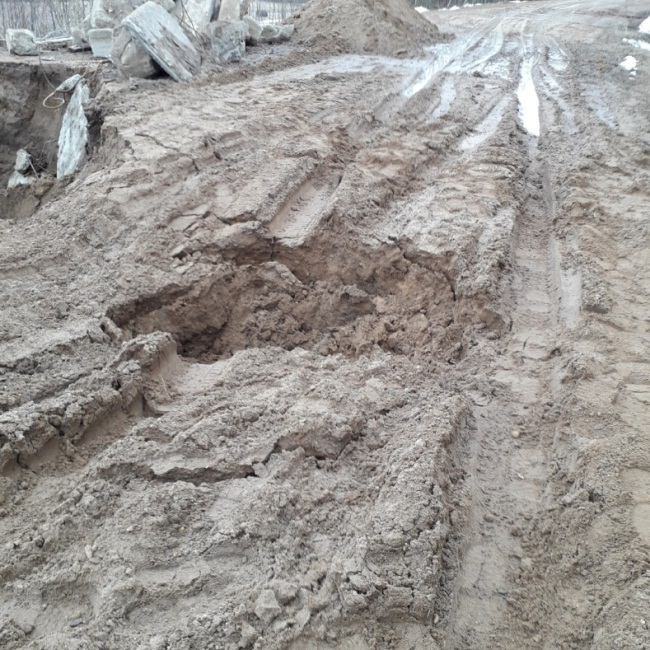 Рис. 1. Размыв дорожного полотна в Подосиновском районе20.04.2020 в связи с повышением уровня воды в р. Вятке в приречной части г. Кирова началось затопление участка грунтовой автодороги в сл. Широковской, в районе домов № 1 – 3 (длина 100 м, глубина 5 – 10 см). Условия жизнедеятельности людей не нарушены, проезд транспорта и проход пешеходов возможен.По состоянию на 01.05.2020 затоплены следующие участки автодорог в приречной части 
г. Кирова: в сл. Широковской, в районе домов № 1, 2, 3, 4, 5, 14, 18, 19, 20 (ориентировочно длина
386 м и глубина до 67 см). Угрозы размыва дороги нет.по ул. Луначарского, в районе домов № 2, 2а, 4 (ориентировочно длина 321 м и глубина 
до 47 см). Угрозы размыва дороги нет. Проход жителей возможен.по ул. Лесозаводской от моста через р. Хлыновка (ориентировочно длина 301 м и глубина
до 47 см). Угрозы размыва дороги нет. Проход жителей возможен.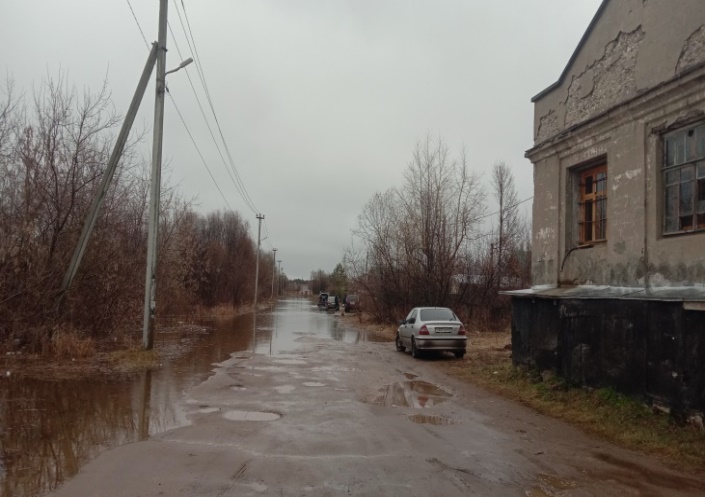 Рис. 2. Затопление участка автодороги в сл. Широковской г. Кирова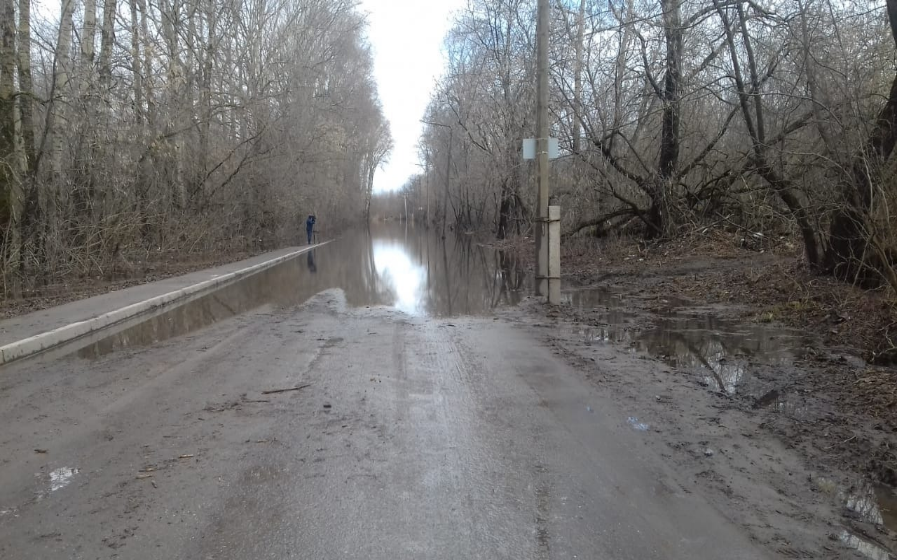 Рис. 3. Затопление участка автодороги ул. Лесозаводской г. КироваТакже на период половодья прекращено автомобильное сообщение по 18 мостам 
в 12 муниципальных образованиях (106 населенных пунктов, около 10 300 человек), из них:в 10 муниципальных образованиях по 13 мостам, находящимся на балансе органов местного самоуправления (Афанасьевский, Белохолуницкий, Верхнекамский, Даровской, Кильмезский, Лузский, Нагорский, Нолинский, Советский муниципальные районы, муниципальное образование «Город Кирово-Чепецк»);в 1 муниципальном образовании по 1 мосту, находящегося на балансе КОГП «Вятавтодор» (Лузский район);в 1 муниципальном образовании по 1 частному мосту (Подосиновский район);в 2 муниципальных образованиях по 3 мостам, которые были повреждены в период осеннего паводка 2019 года (2 моста в Даровском районе и 1 мост в Зуевском районе).Все населенные пункты обеспечены предметами первой необходимости, продуктами питания, лекарственными средствами, горюче-смазочными материалами.1.7. Происшествия на водных объектахПо информации МО Кировской области в апреле 2020 года зарегистрировано 2 происшествия на водоемах в Лузском и Нолинском районах. В результате, которых 2 человека погибли, в том числе ребенок 2015 г.р. 1.8. Влияние погодных условий на отрасли экономикиЭнергетика. Осадки, сопровождавшиеся шквалистыми усилениями ветра, налипание мокрого снега с сильным ветром, приводили к добавочной нагрузке и обрывам проводов, их замыканию, увеличивали расходы электроэнергии, приводили к аварийному нарушению и отключению электроснабжения потребителей. Коммунальное хозяйство. Неблагоприятные погодные условия (осадки, сильный ветер, туманы и метели) мешали ремонтным работам, проводимым под открытым небом. Дорожное хозяйство. Осадки метели, дымки и туманы, ухудшающие видимость на дорогах, приводили к резкому снижению скорости, затрудняли движение автотранспорта. Образование гололеда отражалось на безопасности дорожного движения - потере коэффициента сцепления колес с дорожным полотном, маневренности, увеличению вероятности аварий. Лесное хозяйство. Сильные ветры, создающие буреломы затрудняли работы по уходу за лесом. Наиболее сложные условия на проселочных дорогах возникали во время весенней распутицы при максимальной глубине оттаивания грунта, что в свою очередь приводило к срыву плана лесозаготовок. Кроме того, начало оттаивания грунта сопровождалось явлением вспучивания не только на грунтовых, но и на асфальтовых дорогах. Строительство. Неблагоприятные условия погоды создавали трудности при выполнении определенных видов работ на открытом воздухе. Так, снегопады, метели, порывы ветра 
до 15-18 м/с, налипание мокрого снега затрудняли, а в некоторых случаях не позволяли проводить работы на подъемных кранах, других подъемных механизмах, что выражалось в потере или неэффективном использовании рабочего времени, в простое строительной техники и транспорта, в порче строительного материала и оборудования. Осложнялась работа транспорта на стройке в условиях туманов. Сельское хозяйство. Быстрый сход снега и положительные температуры были благоприятным фактором для озимых посевов. В крайних южных районах на отдельных полях во второй пятидневке апреля возобновилась вегетация озимых зерновых культур и многолетних сеяных и луговых трав, что на 13-18 дней раньше средних многолетних сроков. По данным весеннего обследования по югу области состояние посевов хорошее на ранних посевах, на поздних – плохое. Повреждение растений от вымерзания на таких полях достигает 51-80%.Здоровье. Резкие перепады давления и температуры воздуха, резкая смена погодных условий негативно сказывались на здоровье и самочувствии метеозависимых людей. Участились случаи травматизма из-за гололеда и гололедицы, образование на кровлях домов снежных и ледяных глыб создавало угрозу здоровью и жизни людей, приводя к травмам. 2. Возможные происшествия и ЧС
на территории Кировской области в мае 2020 года2.1. Прогноз происшествий и ЧСВ целом на территории Кировской области в мае наиболее вероятно возникновение происшествий и ЧС техногенного характера, в том числе пожары в жилом секторе и технологические нарушения на системах жизнеобеспечения, кроме того в сухую и теплую погоду возможно возникновение лесных пожаров. 2.2. Пожарная обстановка в жилом секторе и на объектах экономикиВ мае сохранится высокая вероятность возникновения техногенных пожаров, в том числе с травмированием и гибелью людей в жилом секторе. Основными причинами пожаров в мае могут явиться: неосторожное обращение с огнем, в том числе по вине лиц в нетрезвом состоянии, нарушение правил пожарной безопасности при эксплуатации печного или газового оборудования и бытовых электроприборов.2.3. Технологические нарушения на системах жизнеобеспеченияВ результате неблагоприятных метеорологических явлений (сильные порывы ветра) возможны обрывы проводов ЛЭП и их замыкание, что может привести к технологическим нарушениям на системах электроснабжения.Возможно возникновение технологических нарушений на водопроводных системах, основным фактором которых является высокая степень изношенности основных фондов и оборудования, а также несоблюдение нормативов ремонтных работ, нарушение правил эксплуатации технического оборудования. 2.4. Дорожно-транспортная обстановка Вследствие низкой дисциплины водителей на дорогах (нарушение правил дорожного движения и вождения в нетрезвом состоянии) и неудовлетворительного состояния части автомобильных дорог количество ДТП в апреле сохранится на достаточно высоком уровне.Диаграмма 8Тенденция изменения количества ДТП в мае2.6. Эпидемиологическая обстановка С наступлением теплых весенних дней активизируются иксодовые клещи, которые являются переносчиками возбудителей клещевых инфекций, таких как клещевой вирусный энцефалит, клещевой боррелиоз, гранулоцитарный анаплазмоз человека, моноцитарный эрлихиоз человека, в связи с чем следует ожидать значительного количества обращений жителей города и области в больницы с последствиями укусов клещей. Возможно выявление новых случаев заболевания коронавирусной инфекции
(2019-nCoV) на территории Кировской области. Основным источником риска заболевания являются граждане, прибывающие из-за пределов области.2.7. Прогноз прохождения пожароопасного периода Наибольшее количество лесных пожаров в мае следует ожидать в сухую и теплую погоду, а также в выходные и праздничные дни во время массового выхода людей на природу. Основными причинами возникновения пожаров является неосторожное обращение с огнем при сжигании сухой травы и мусора, а также несоблюдение мер пожарной безопасности населением во время отдыха на природе.2.8. Прочие происшествияНа основе анализа данных прошлых лет в мае возможны несчастные случаи на водных объектах области, связанные с несоблюдением населением правил поведения на воде.Памятки и правила поведения населения 
при происшествиях и ЧС3.1. Мероприятия по профилактике коронавирусной инфекцииСимптомы заболевания новой коронавирусной инфекции (2019-nCoV) сходны с симптомами обычного (сезонного) гриппа: высокая температура тела, головная боль, слабость, кашель, затрудненное дыхание, боли в мышцах, тошнота, рвота, диарея.7 шагов по профилактике коронавирусной инфекции:1. Воздержитесь от посещения общественных мест: торговых центров, спортивных и зрелищных мероприятий, транспорта в час пик;2. Используйте одноразовую медицинскую маску (респиратор) в общественных местах, меняя ее каждые 2-3 часа.3. Избегайте близких контактов и пребывания в одном помещении с людьми, имеющими видимые признаки ОРВИ (кашель, чихание, выделения из носа).4. Мойте руки с мылом и водой тщательно после возвращения с улицы, контактов с посторонними людьми.5. Дезинфицируйте гаджеты, оргтехнику и поверхности, к которым прикасаетесь.6. Ограничьте по возможности при приветствии тесные объятия и рукопожатия.7. Пользуйтесь только индивидуальными предметами личной гигиены (полотенце, зубная щетка).5 правил при подозрении на коронавирусную инфекцию:1. Оставайтесь дома. При ухудшении самочувствия вызовите врача, проинформируйте его о местах своего пребывания за последние 2 недели, возможных контактах. Строго следуйте рекомендациям врача.2 Минимизируйте контакты со здоровыми людьми, особенно с пожилыми и лицами с хроническими заболеваниями. Ухаживать за больным лучше одному человеку.3. Пользуйтесь при кашле или чихании одноразовой салфеткой или платком, прикрывая рот. При их отсутствии чихайте в локтевой сгиб.4. Пользуйтесь индивидуальными предметами личной гигиены и одноразовой посудой.5. Обеспечьте в помещении влажную уборку с помощью дезинфицирующих средств и частое проветривание.3.2. Мероприятия по профилактике коронавирусной 
инфекции в рабочих коллективах Работодателям рекомендуется:разделение рабочих потоков и разобщение коллектива – размещение сотрудников на разных этажах, в отдельных кабинетах, организация работы в несколько смен;при входе работников в организацию (предприятие) – возможность обработки рук кожными антисептиками, предназначенными для этих целей (в том числе с помощью установленных дозаторов), или дезинфицирующими салфетками с установлением контроля за соблюдением этой гигиенической процедуры;контроль температуры тела работников при входе работников в организацию (предприятие), и в течение рабочего дня (по показаниям), с применением аппаратов для измерения температуры тела бесконтактным или контактным способом (электронные, инфракрасные термометры, переносные тепловизоры) с обязательным отстранением от нахождения на рабочем месте лиц с повышенной температурой тела и с признаками инфекционного заболевания;контроль вызова работником врача для оказания первичной медицинской помощи заболевшему на дому;контроль соблюдения самоизоляции работников на дому на установленный срок (14 дней) при возвращении их из стран, где зарегистрированы случаи новой коронавирусной инфекции (COVID-19);информирование работников о необходимости соблюдения правил личной и общественной гигиены: режима регулярного мытья рук с мылом или обработки кожными антисептиками – в течение всего рабочего дня, после каждого посещения туалета;качественная уборка помещений с применением дезинфицирующих средств вирулицидного действия, уделяя особое внимание дезинфекции дверных ручек, выключателей, поручней, перил, контактных поверхностей (столов и стульев работников, оргтехники), мест общего пользования (комнаты приема пищи, отдыха, туалетных комнат, комнаты и оборудования для занятия спортом и т.п.), во всех помещениях – с кратностью обработки каждые 2 часа;наличие в организации не менее чем пятидневного запаса дезинфицирующих средств 
для уборки помещений и обработки рук сотрудников, средств индивидуальной защиты органов дыхания на случай выявления лиц с признаками инфекционного заболевания (маски, респираторы);регулярное (каждые 2 часа) проветривание рабочих помещений;применение в рабочих помещениях бактерицидных ламп, рециркуляторов воздуха с целью регулярного обеззараживания воздуха (по возможности).Рекомендуется ограничить: любые корпоративные мероприятия в коллективах, участие работников в иных массовых мероприятиях на период эпиднеблагополучия.3.3. Правила защиты от клещейКлещи проявляют свою активность с апреля по октябрь, но пик их численности приходится на май-июнь. Кировская область, в том числе г. Киров, относятся к числу территорий с активно действующими природными очагами клещевого вирусного энцефалита и иксодового клещевого боррелиоза. В этот период необходимо соблюдать следующие правила:избегайте места обитания клещей;для прогулок в лесах и парках выбирайте закрытую одежду. Надевайте головной убор, заправьте рубашку в брюки, штанины брюк в носки;находясь в лесу, не реже одного раза в 2 часа проводите само- и взаимоосмотры;используйте специальные отпугивающие средства;находясь в лесу, не следует садиться или ложиться на траву;не следует вносить в жилые помещения недавно сорванные растения, а также верхнюю одежду и другие предметы, на которых могут быть клещи;если в доме есть домашние животные – собаки или кошки, их необходимо в период активности клещей обрабатывать средствами против эктопаразитов. Животных следует регулярно осматривать и, при необходимости, удалять клещей;не рекомендуется без особой надобности залезать в непроходимые чащи низкорослого кустарника (малина, ольха, орешник и т.д.);после прогулок на природе следует обязательно расчесать волосы мелкой расческой. При обнаружении ползущего клеща его необходимо сжечь. Клещи очень живучи, раздавить его невозможно;если вас укусил клещ нужно обратиться за медицинской помощью. Если такой возможности нет, соблюдайте меры предосторожности: наденьте резиновые перчатки, не сдавливайте тело кровососа, так как при этом возможно попадание содержимого клеща вместе с возбудителями в ранку. Захватывать клеща пинцетом или обернутыми чистой марлей пальцами как можно ближе к его ротовому аппарату и, держа его перпендикулярно поверхности кожи, повернуть тело клеща вокруг оси, извлечь его;после извлечения клеща тщательно вымыть руки с мылом;место укуса продезинфицировать спиртом или йодом;извлеченного клеща в чистой стеклянной бутылочке доставить в лабораторию.3.4. Правила поведения в пожароопасный периодВ майские праздники увеличивается количество выездов подразделений пожарной охраны на тушение загораний травы, мусора на территориях предприятий, садоводческих обществ, жилого сектора, в лесных массивах. Росту пожаров в этот период способствует человеческий фактор, который проявляется в неосторожном обращении с огнем во время отдыха граждан на дачных участках и на природе. В пожароопасный период важно соблюдать следующие правила пожарной безопасности:- разведение костров, сжигание отходов и тары не разрешается ближе  до зданий и сооружений;- запрещается разведение костров в хвойных молодняках, вблизи деревьев, на лесосеках, на торфяниках и участках с сухой травой, мхом, в лесопосадках;- костры разводят на расстоянии не менее  от деревьев на площадках, очищенных от хвои, веток, сухой травы;- для разжигания костров нельзя применять бензин и другие горючие смеси;- покидая место отдыха, необходимо обязательно потушить костер. Если не найдется поблизости воды, необходимо тщательно засыпать его землей. Не следует отходить от костра до тех пор, пока угли в нем не затухнут. Напоминаем, что за нарушение требований пожарной безопасности, в том числе порядка использования открытого огня, разведения костров и выжигания сухой травянистой растительности, предусмотрена как административная, так и уголовная ответственность.3.5. Памятка по бешенствуБешенство (гидрофобия) – чрезвычайно опасное неизлечимое вирусное заболевание человека и теплокровных животных, которое всегда заканчивается смертью больного.Бешенство вызывается вирусом, передающимся со слюной больного животного к здоровому при укусах, оцарапываниях, ослюнениях, попадании зараженных выделений на поврежденную кожу или слизистые оболочки. Проявляется симптомами нарушения деятельности центральной нервной системы. Переносчиками вируса бешенства в природе являются дикие животные: лисицы, енотовидные собаки, волки, барсуки, грызуны и другие. Среди домашних – собаки и кошки. Заражение бешенством домашних собак и кошек, непривитых от этой инфекции, происходит чаще в сельских населенных пунктах, а также во время вывоза собак и кошек на природу, на дачные участки. Основные клинические признаки болезни бешенства: агрессивность, хриплость голоса, слюнотечение, отказ от корма, паралич и парез мускулатуры головы, конечностей и быстрая смерть.Бешенство у человека начинается с неврологических болей по ходу нервов в месте укуса. У больных появляется бессонница, беспокойство, чувство тоски, характеризующаяся сильным беспокойством, чувством страха и неминуемой смерти. Несмотря на жажду, отмечается гидрофобия, сопровождающаяся спазмами глотательной мускулатуры. Спазмы и мышечные судороги появляются при сквозняках, звуке переливающейся воды. Смерть наступает на 4-6 сутки от начала заболевания от паралича дыхательной мускулатуры и сосудодвигательного центра.Во избежание заражения бешенством необходимо выполнять следующие правила: не подходить к диким животными, которые заходят на территорию населенных пунктов, не пытаться их поймать руками, не подпускать к ним детей;не подходить и не гладить бесхозных, безнадзорных животных (собак, кошек), которые могут быть переносчиками заболевания; при наличии бродячих собак на территории жилых домов обращаться в организацию ЖКХ или ЕДДС;владельцам домашних животных в обязательном порядке соблюдать правила содержания собак и кошек;владельцам домашних животных, в том числе охотничьих и служебных собак, проводить ежегодную вакцинацию своих питомцев против бешенства с ее регистрацией в государственном учреждении ветеринарии;при обнаружении животных с признаками бешенства (агрессивность, неадекватное поведение, обильное слюноотделение), немедленно сообщить об этом в ветеринарную службу по месту проживания и принять меры к недопущению контакта человека с животными;в случае укуса незамедлительно обратиться в медицинское учреждение по месту проживания. При подготовке информационного бюллетеня были использованы материалы ФБУЗ «Центр гигиены и эпидемиологии в Кировской области», территориального управления федеральной службы по надзору в сфере защиты прав потребителей и благополучия человека по Кировской области, Кировского ЦГМС – филиала ФГБУ «Верхне-Волжское УГМС», управления ветеринарии Кировской области, Государственной инспекции безопасности дорожного движения, Главного управления МЧС России по Кировской области.Управление защиты населения и территорий администрации Губернатора и Правительства Кировской областиул. К. Либкнехта, 69, г. Киров,Кировская область, 610019тел. № (8332) 27-27-64 (доб. 6400)E-mail: uz@ako.kirov.ruКировское областное государственное казенное учреждение «Кировская областная пожарно-спасательная служба»ул. Пугачева, д. 16а, г. Киров,Кировская область, 610998Тел/факс. № (8332) 54-00-93E-mail: ic@kopss43.ruИсполнитель: инженер отдела мониторинга, прогнозирования и предупреждения ЧС и происшествий – Ворожцова О.В., тел. № (8332) 56-56-56.показательапрельапрельизменение, %показатель20192020изменение, %погибло1811-38,8пострадало122103-15,6№ п/пРайон/областьПричинаНормативно-правовой акт о введении режимаНормативно-правовой акт о снятии режимаРежимы ЧСРежимы ЧСРежимы ЧСРежимы ЧСРежимы ЧСЯранский районВ связи с ухудшением погодных условий на территории района (сильный ветер 25 м/с) и повреждением кровель крыш и с целях принятия экстренных мер
 по ликвидации ЧСПостановление администрации Яранского района от 28.10.2019 № 625Постановление администрации Яранского района от 02.04.2020 № 154Даровской районВ связи с обрывом понтонных мостов
через р. Молому в районе пос. Суборь Лузянского с/п, пос. Ивановка и Бечева Кобрского с/пПостановление администрации Даровского района 
от 08.11.2019 № 594Зуевский районВ связи с повреждением креплений понтонного моста и нарушением автомобильного сообщения с населенными пунктамиПостановление главы Зуевского района
от 21.11.2019 № 08Омутнинский районВ связи с пожаром 
в двухквартирном частном жилом доме в пгт Песковке, ул. Новая, д. 24Постановление администрации Песковского г/п Омутнинского района 
от 08.04.2020 № 46 Постановление администрации Песковского г/п Омутнинского района 
от 09.04.2020 № 47Яранский районВ связи с пожаром 
в многоквартирном доме 
в г. Яранске, 
ул. Свободы, д. 25Постановление администрации Яранского г/п Яранского района 
от 12.04.2020 № 150Постановление администрации Яранского г/п Яранского района 
от 13.04.2020 № 151Арбажский районВ связи с пожаром в жилом доме в пгт Арбаж, 
ул. Лермонтова, д. 12, 
в результате которого полностью было уничтожено имущество жильцовПостановление администрации Арбажского района 
от 14.04.2020 № 123 Постановление администрации Арбажского района 
от 15.04.2020 № 124Оричевский районВ связи с выходом из строя  участка сетей водоотведения 
в пгт СтрижиПостановление администрации Стрижевского г/п Оричевского района 
от 30.04.2020 № 70Постановление администрации Стрижевского г/п Оричевского района 
от 30.04.2020 № 72Режимы повышенной готовностиРежимы повышенной готовностиРежимы повышенной готовностиРежимы повышенной готовностиРежимы повышенной готовностиг. КировВ связи с угрозой обрушения многоквартирного жилого домаПостановление администрации г. Кирова от 25.05.2019 № 1340-ПСнятие режима планируется во 2 квартале 2020 годаЗуевский районВ целях недопущения срыва предоставления услуги населению по водоотведениюПостановление администрации Косинского с/п Зуевского района от 20.07.2019 № 93 Кирово-Чепецкий районВ целях избежания нарушения теплоснабжения потребителей на территории Федяковского с/пПостановление администрации Кирово-Чепецкого района от 10.10.2019 № 187Кировская областьВ связи с угрозой распространения в Кировской области новой коронавирусной инфекции 2019-nCoVУказ Губернатора Кировской области 
от 17.03.2020 № 44г. КотельничВ целях предупреждения распространения коронавирусной инфекции 2019-nCoV, для снижения возможного ущерба и защиты населенияПостановление администрации
г. Котельнича 
от 01.04.2020 № 186 3. Особые противопожарные режимы3. Особые противопожарные режимы3. Особые противопожарные режимы3. Особые противопожарные режимы3. Особые противопожарные режимыОмутнинский районВ связи с повышением пожарной опасностиРаспоряжение администрации Омутнинского г/п Омутнинского района 
от 10.04.2020 № 125действовал до 07.05.2020Куменский районВ целях противопожарной безопасности и обеспечения пожарной безопасности в г/пПостановление администрации Куменского г/п Куменского района 
от 10.04.2020 № 89действует до 10.06.2020г. Вятские ПоляныВ связи со сходом снега, наличием массы прошлогодней сухой травы 
и ветреной погодой резко увеличилась опасность возникновения пожаровПостановление администрации г. Вятские Поляны от 28.04.2020 
№ 611Показательапрельапрельизменение, %Показатель20192020изменение, %Общее количество пожаров442190-57,0Погибло на пожарах, чел.105-50,0Пострадало на пожарах, чел.912+33,3Спасено, чел.8245-45,1Спасено на пожарах, тыс. рублей115513103492-10,4Материальный ущерб, тыс. рублей81069413+16,1Муниципальные образованияКол-во пожаровКол-во пожаровПогибло, чел.Погибло, чел.Пострадало, чел.Пострадало, чел.Прямой ущерб, тыс. рублейПрямой ущерб, тыс. рублейКол-во спасенных людей, чел.Кол-во спасенных людей, чел.Спасено материальных ценностей,тыс. руб.Спасено материальных ценностей,тыс. руб.Муниципальные образования201920202019202020192020201920202019202020192020город Киров1104130433958135512104331492Арбажский220000113900500Афанасьевский1 00 0000Белохолуницкий6110000020002000Богородский53000005200Верхнекамский5300009386002770100Верхошижемский310000015001000Вятскополянский2720000024532180010000Даровской1100002007011000Зуевский1251000055503700Кикнурский51000000500Кильмезский64000025000300Кирово-Чепецкий371200122625533010450Котельничский20100011509421803000Куменский101003021505010100Лебяжский3210013202600100Лузский661001202900300Малмыжский15910003600400Мурашинский620000105002500Нагорский1 000000Немский 000000Нолинский10300005002800100Омутнинский10300007021030600Опаринский150000002200Оричевский830000008003800Пижанский31000000500Подосиновский54000000Санчурский11000010000700Свечинский8401006427002000Слободской2570200106088109100Советский115000034600011500Сунский21000000Тужинский4100003506125001000Унинский12000093023500Уржумский2415110127649533003500Фаленский6 000001023200Орловский120001002500Шабалинский31000040500Юрьянский11500001401500850Яранский273110237315129700ВСЕГО442190105912810694138245115513103492показатель20192020сравнение с АППГ, %количество ДТП10163-37,6погибло, чел.74-42,9пострадало, чел.11091-17,3Причина совершения ДТПКоличество ДТПКоличество ДТПИзменение, %Причина совершения ДТП20192020Изменение, %ДТП по вине водителей ТС8960-32,6ДТП по вине пешеходов143-78,6ДТП по вине пассажира31-66,7№ п/пНаселенный пунктПричинаНормативно-правовой акт о введении карантинаНормативно-правовой акт об отмене карантина1. Богородский округ1. Богородский округ1. Богородский округ1. Богородский округ1. Богородский округ1с. Ошлань на территории с/х производственного кооператива (колхоза) «Красное Знамя»08.03.2020 выявлено бешенство у крупного рогатого скотаУказ Губернатора Кировской области 
от 12.03.2020 № 432с. Ошлань 03.04.2020 выявлено бешенство у дикого животного (енотовидная собака)Указ Губернатора Кировской области 
от 07.04.2020 № 552. Зуевский район2. Зуевский район2. Зуевский район2. Зуевский район2. Зуевский район1Мухинский с/о13.11.2019 выявлено бешенство у дикого животного (енотовидная собака)Указ Губернатора Кировской области от 20.11.2019 № 1593. Кирово-Чепецкий район3. Кирово-Чепецкий район3. Кирово-Чепецкий район3. Кирово-Чепецкий район3. Кирово-Чепецкий район1дер. Пыжа 
Чувашевского с/п07.02.2020 выявлено бешенство у дикого животного (лиса)Указ Губернатора Кировской области
от 13.02.2020 № 23Указ Губернатора Кировской области 
от 24.04.2020 № 604. Котельничский район4. Котельничский район4. Котельничский район4. Котельничский район4. Котельничский район1с. Молотниково13.03.2020 выявлено бешенство у дикого животного (енотовидная собака)Указ Губернатора Кировской области 
от 18.03.2020 № 465. Куменский район5. Куменский район5. Куменский район5. Куменский район5. Куменский район1дер. Кокориха Большеперелазского с/п27.04.2020 выявлено бешенство у дикого животного (лиса)Указ Губернатора Кировской области 
от 30.04.2020 № 666. Немский район6. Немский район6. Немский район6. Немский район6. Немский район1с. Васильевское Архангельского с/п20.11.2019 выявлено бешенство у дикого животного (енотовидная собака)Указ Губернатора Кировской области от 26.11.2019 № 1617. Оричевский район7. Оричевский район7. Оричевский район7. Оричевский район7. Оричевский район1с. Адышево 
Адышевского с/п24.04.2020 выявлено бешенство у дикого животного (енотовидная собака)Указ Губернатора Кировской области 
от 29.04.2020 № 63